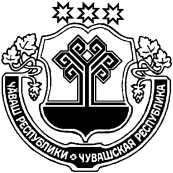 Об утверждении административного регламента администрации Янтиковского муниципального округа Чувашской Республики по предоставлению муниципальной услуги «Выдача выписок из реестра муниципального имущества администрации Янтиковского муниципального округа Чувашской Республики»В соответствии с Федеральным законом от 06.10.2003 № 131-ФЗ «Об общих принципах организации местного самоуправления в Российской Федерации», Федеральным законом от 27.07.2010 № 210-ФЗ «Об организации предоставления государственных и муниципальных услуг», Законом Чувашской Республики от 18.10.2004 № 19 «Об организации местного самоуправления в Чувашской Республике», в целях повышения качества предоставления и доступности муниципальной услуги администрация Янтиковского муниципального округа п о с т а н о в л я е т:1. Утвердить административный регламент администрации Янтиковского муниципального округа Чувашской Республики по предоставлению муниципальной услуги «Выдача выписок из реестра муниципального имущества администрации Янтиковского муниципального округа Чувашской Республики» согласно приложению к настоящему постановлению.2. Признать утратившим силу постановление администрации Янтиковского района Чувашской Республики от 15.11.2011 № 825 «Об утверждении Административного регламента администрации Янтиковского района по предоставлению муниципальной услуги «Выдача выписок из Реестра муниципального имущества Янтиковского района».3. Контроль за исполнением настоящего постановления возложить на заместителя главы администрации Янтиковского муниципального                    округа-начальника отдела экономики, земельных и имущественных отношений.4. Настоящее постановление вступает в силу со дня его официального опубликования.Глава Янтиковского муниципального округа                                                                    О.А. ЛомоносовУТВЕРЖДЕНпостановлением администрации Янтиковского муниципального округа от 21.02.. 2024 № 187Административный регламент администрации Янтиковского муниципального округа Чувашской Республики по предоставлению муниципальной услуги «Выдача выписок из реестра муниципального имущества Янтиковского муниципального округа»I. Общие положения1.1. Предмет регулирования административного регламента.Административный регламент администрации Янтиковского муниципального округа Чувашской Республики по предоставлению муниципальной услуги «Выдача выписок из реестра муниципального имущества Янтиковского муниципального округа Чувашской Республики» (далее - Административный регламент, муниципальная услуга) разработан в целях повышения качества предоставления муниципальной услуги, создания комфортных условий для участников отношений, возникающих при предоставлении муниципальной услуги, определяет сроки и последовательность действий (административных процедур) при осуществлении полномочий администрации Янтиковского муниципального округа Чувашской Республики по предоставлению муниципальной услуги.1.2. Круг заявителейЗаявителями на предоставление муниципальной услуги являются физические, юридические лица, индивидуальные предприниматели (далее - заявители), обратившиеся в администрацию Янтиковского муниципального округа Чувашской Республики (далее - Администрация) о предоставлении муниципальной услуги.С заявлением вправе обратиться представители заявителя, действующие в силу полномочий, основанных на оформленной в установленном законодательством Российской Федерации порядке доверенности, на указании федерального закона либо на акте уполномоченного на то государственного органа или органа местного самоуправления (далее - представитель заявителя).Указанные в настоящем подразделе заявители в соответствии со статьей 15 Федерального закона от 27.07.2010 № 210-ФЗ «Об организации предоставления государственных и муниципальных услуг» (далее - Федеральный закон № 210-ФЗ) и соглашением между администрацией Янтиковского муниципального округа Чувашской Республики и многофункциональным центром предоставления государственных и муниципальных услуг (далее - соглашение) также могут обратиться в многофункциональный центр предоставления государственных и муниципальных услуг (далее - МФЦ) с запросом о предоставлении муниципальной услуги (далее также - запрос, заявление).Заявители, указанные в настоящем подразделе, запрос о предоставлении муниципальной услуги могут направить в электронной форме посредством федеральной государственной информационной системы «Единый портал государственных и муниципальных услуг (функций)» (далее - Единый портал государственных и муниципальных услуг).1.3. Требование предоставления заявителю муниципальной услуги в соответствии с вариантом предоставления муниципальной услуги, соответствующим признакам заявителя, определенным в результате анкетирования, проводимого Администрацией (далее - профилирование), а также результата, за предоставлением которого обратился заявительМуниципальная услуга, а также результат, за предоставлением которого обратился заявитель (далее также - результат услуги), должны быть предоставлены заявителю в соответствии с вариантом предоставления муниципальной услуги (далее - вариант).Вариант, в соответствии с которым заявителю будут предоставлены муниципальная услуга и результат, определяется в соответствии с настоящим Административным регламентом, исходя из признаков заявителя и показателей таких признаков.II. Стандарт предоставления муниципальной услуги2.1. Наименование муниципальной услугиМуниципальная услуга имеет следующее наименование: «Выдача выписок из реестра муниципального имущества Янтиковского муниципального округа Чувашской Республики».2.2. Наименование органа, предоставляющего муниципальную услугуМуниципальная услуга предоставляется администрацией Янтиковского муниципального округа Чувашской Республики и осуществляется через МФЦ, Единый портал государственных и муниципальных услуг. Предоставление сведений об имуществе муниципальной собственности Янтиковского муниципального округа осуществляется через отдел экономики, земельных и имущественных отношений администрации Янтиковского муниципального округа Чувашской Республики (далее – Отдел экономики).В соответствии с заключенным соглашением МФЦ осуществляет прием документов заявителей, необходимых для предоставления муниципальной услуги, и выдачу результата предоставленной муниципальной услуги.Возможность принятия МФЦ решения об отказе в приеме запроса и документов и (или) информации, необходимых для предоставления муниципальной услуги, не предусмотрена.2.3. Результат предоставления муниципальной услуги2.3.1. Результатом предоставления муниципальной услуги является:в случае принятия решения о выдаче сведений об имуществе муниципальной собственности администрации Янтиковского муниципального округа Чувашской Республики - предоставление сведений об имуществе муниципальной собственности администрации Янтиковского муниципального округа Чувашской Республики (далее - предоставление сведений об объекте учета) в виде выписки из реестра муниципального имущества администрации Янтиковского муниципального округа Чувашской Республики;в случае выявления отсутствия сведений об имуществе муниципальной собственности администрации Янтиковского муниципального округа Чувашской Республики - письменное уведомление заявителю об отсутствии объекта в реестре муниципального имущества администрации Янтиковского муниципального округа Чувашской Республики;исправление допущенных опечаток и ошибок в выданных в результате предоставления муниципальной услуги документах либо уведомление об отсутствии таких опечаток и (или) ошибок.2.3.2. Документом, содержащим положительное решение о предоставлении муниципальной услуги, является выписка из реестра муниципального имущества администрации Янтиковского муниципального округа Чувашской Республики, содержащая следующие сведения:- дату;- номер;- информацию о принятом решении;- подпись должностного лица, принявшего решение.Документом, содержащим решение об отсутствия сведений об имуществе муниципальной собственности администрации Янтиковского муниципального округа Чувашской Республики, является уведомление в произвольной форме (содержит: дату, номер, наименование органа, принявшего решение).Документы, являющиеся результатом предоставления муниципальной услуги, могут быть выданы по выбору заявителя (представителя заявителя) при личном посещении, направлены посредством почтовой связи, электронной почты.В случае подачи запроса посредством Единого портала государственных и муниципальных услуг результат предоставления услуги по выбору заявителя может быть получен либо в форме электронного документа, подписанного усиленной квалификационной электронной подписью уполномоченного должностного лица органа, ответственного за предоставление услуги, в личном кабинете на Едином портале государственных и муниципальных услуг либо в администрации при личном посещении.2.4. Срок предоставления муниципальной услугиПредоставление муниципальной услуги и выдача документов, являющихся результатом предоставления муниципальной услуги, осуществляется в течение 10 рабочих дней со дня регистрации заявления (запроса) о предоставлении сведений об имуществе муниципальной собственности администрации Янтиковского муниципального округа Чувашской Республики в виде выписки из реестра муниципального имущества администрации Янтиковского муниципального округа Чувашской Республики.В случае подачи заявления и документов посредством Единого портала государственных и муниципальных услуг датой обращения считается дата автоматической регистрации заявления на Едином портале государственных и муниципальных услуг, осуществляется в течение 7 календарных дней.Срок исправления технических ошибок, допущенных при предоставлении муниципальной услуги, не должен превышать 3 рабочих дней с момента обнаружения ошибки или получения от любого заинтересованного лица письменного заявления об ошибке.2.5. Правовые основания для предоставления муниципальной услуги.Перечень нормативных правовых актов, регулирующих предоставление муниципальной услуги, а также информация о порядке досудебного (внесудебного) обжалования решений и действий (бездействия) администрации Янтиковского муниципального округа Чувашской Республики, МФЦ, их должностных лиц, муниципальных служащих Администрации, размещается на официальном сайте администрации Янтиковского муниципального округа Чувашской Республики в сети «Интернет», в федеральной государственной информационной системе «Федеральный реестр государственных и муниципальных услуг (функций)» (далее - Федеральный реестр государственных и муниципальных услуг), на Едином портале государственных и муниципальных услуг.2.6. Исчерпывающий перечень документов, необходимых для предоставления муниципальной услуги2.6.1. Сведения и документы, которые заявитель должен представить самостоятельно.Заявители предоставляют лично в Администрацию, либо направляют почтовым отправлением в адрес Администрации заявление согласно Приложению № 1, 2 к Административному регламенту (далее - Заявление) в 1-ом экз. Прием заявлений и документов также осуществляется через МФЦ.Заявление заполняется при помощи средств электронно-вычислительной техники или от руки разборчиво (печатными буквами) чернилами черного или синего цвета.В Заявлении указываются следующие обязательные характеристики:полное и сокращенное наименование и организационно-правовая форма юридического лица;фамилия, имя и (при наличии) отчество, место жительства заявителя, реквизиты документа, удостоверяющего личность заявителя (для гражданина);наименование и место нахождения или жительства заявителя;реквизиты документа, удостоверяющего права (полномочия) представителя физического или юридического лица, если с заявлением обращается представитель заявителя (заявителей);почтовый адрес и (или) адрес электронной почты для связи с заявителем;контактный телефон;согласие на обработку персональных данных в соответствии с Федеральным законом «О персональных данных».К заявлению о предоставлении муниципальной услуги прилагаются:копия документа, удостоверяющего личность заявителя, являющегося физическим лицом, либо личность представителя физического или юридического лица;копия документа, удостоверяющего права (полномочия) представителя физического или юридического лица, если с заявлением обращается представитель заявителя.При представлении копий необходимо прикладывать также и оригиналы документов. В случае, если копии документов в установленном действующим законодательством порядке не заверены, после заверения их специалистом Отдела экономики, Администрации, либо специалистом МФЦ оригиналы возвращаются заявителям.Заявление и документы на предоставление муниципальной услуги могут быть представлены заявителем с использованием информационно-коммуникационных технологий (в электронном виде), в том числе с использованием Единого портала государственных и муниципальных услуг.Заявление и документы, необходимые для предоставления муниципальной услуги, предоставляемые в форме электронных документов, подписываются в соответствии с требованиями Федерального закона от 06.04.2011 № 63-ФЗ «Об электронной подписи» и статьями 21.1 и 21.2 Федерального закона от 27.07.2010 № 210-ФЗ «Об организации предоставления государственных и муниципальных услуг».2.6.2. Документы и сведения, которые заявитель вправе представить по собственной инициативе, так как они подлежат представлению в рамках межведомственного информационного взаимодействияПо собственной инициативе заявителем могут быть представлены правоустанавливающие документы на недвижимое имущество, расположенное по указанному адресу.2.7. Исчерпывающий перечень оснований для отказа в приеме документов, необходимых для предоставления муниципальной услугиОснований для отказа в приеме документов, необходимых для предоставления муниципальной услуги, не предусмотрено.2.8. Исчерпывающий перечень оснований для приостановления или отказа в предоставлении муниципальной услуги2.8.1. Основания для приостановления предоставления муниципальной услуги действующим законодательством не предусмотрены.2.8.2. Основаниями для отказа в предоставлении муниципальной услуги являются:документы, представленные заявителем, по форме или содержанию не соответствуют требованиям, определенным пунктом 2.6 Административного регламента;непредставление представителем заявителя оформленной в установленном действующим законодательством порядке доверенности на осуществление действий от имени заявителя.2.8.3. Основанием для отказа в предоставлении муниципальной услуги при обращении за исправлением допущенных опечаток и ошибок в выданных в результате предоставления муниципальной услуги документах является:отсутствие опечаток и (или) ошибок в выданных в результате предоставления муниципальной услуги.2.9. Размер платы, взимаемой с заявителя при предоставлении муниципальной услуги, и способы ее взиманияПредоставление муниципальной услуги осуществляется без взимания государственной пошлины или иной платы.2.10. Максимальный срок ожидания в очереди при подаче запроса о предоставлении муниципальной услуги и при получении результата предоставления муниципальной услугиВремя ожидания в очереди заявителя при подаче заявления и документов к нему и при получении результата предоставления муниципальной услуги не должно превышать 15 минут.2.11. Срок и порядок регистрации заявления, в том числе в электронной формеЗаявление на предоставление муниципальной услуги регистрируется в день поступления:- в системе электронного документооборота (далее - СЭД) с присвоением статуса «зарегистрировано»;в автоматизированной системе многофункционального центра предоставления государственных и муниципальных услуг с присвоением статуса «зарегистрировано».Если заявление поступило после 16 часов, датой регистрации считается следующий рабочий день за днем поступления заявления.Срок регистрации заявления при поступлении через Единый портал государственных и муниципальных услуг составляет в течение 1 рабочего дня с даты поступления.2.12. Требования к помещениям, в которых предоставляется муниципальная услугаМестоположение административных зданий, в которых осуществляется прием заявлений и документов, необходимых для предоставления муниципальной услуги, а также выдача результатов предоставления муниципальной услуги, должно обеспечивать удобство для граждан с точки зрения пешеходной доступности от остановок общественного транспорта.На территории, прилегающей к зданию администрации Янтиковского муниципального округа, расположена бесплатная парковка для автомобильного транспорта.Для парковки специальных автотранспортных средств инвалидов на стоянке (парковке) выделяется не менее 10% мест (но не менее одного места) для бесплатной парковки транспортных средств, управляемых инвалидами I, II групп, а также инвалидами III группы в порядке, установленном Правительством Российской Федерации, и транспортных средств, перевозящих таких инвалидов и (или) детей инвалидов.Помещение для оказания муниципальной услуги должно быть оснащено стульями, столами, компьютером с возможностью печати и выхода в Интернет.Каждое рабочее место специалистов должно быть оборудовано персональным компьютером с возможностью доступа к необходимым информационным базам данных, печатающим и сканирующим устройствам.Для ожидания приема заявителям отводится специальное место, оборудованное стульями, столами (стойками) для возможности оформления документов, а также оборудованное информационными стендами, номера телефонов для справок, процедура предоставления муниципальной услуги.В целях организации беспрепятственного доступа инвалидов (включая инвалидов, использующих кресла-коляски и собак-проводников) к месту предоставления муниципальной услуги им обеспечиваются:условия для беспрепятственного доступа к объекту (зданию, помещению), в котором предоставляется муниципальная услуга, а также для беспрепятственного пользования транспортом, средствами связи и информации;возможность самостоятельного передвижения по территории, на которой расположены объекты (здания, помещения), в которых предоставляется муниципальная услуга, входа в такие объекты и выхода из них, посадки в транспортное средство и высадки из него, в том числе с использованием кресла-коляски;сопровождение инвалидов, имеющих стойкие расстройства функции зрения и самостоятельного передвижения, и оказание им помощи на объектах (зданиях, помещениях), в которых предоставляется муниципальная услуга;надлежащее размещение оборудования и носителей информации, необходимых для обеспечения беспрепятственного доступа инвалидов к объектам (зданиям, помещениям), в которых предоставляется муниципальная услуга и к услуге с учетом ограничений их жизнедеятельности;дублирование необходимой для инвалидов звуковой и зрительной информации, а также надписей, знаков и иной текстовой и графической информации знаками, выполненными рельефно-точечным шрифтом Брайля, допуск сурдопереводчика и тифлосурдопереводчика;допуск на объекты (здания, помещения), в которых предоставляется муниципальная услуга, собаки-проводника при наличии документа, подтверждающего ее специальное обучение и выдаваемого по форме и в порядке, которые определяются федеральным органом исполнительной власти, осуществляющим функции по выработке и реализации государственной политики и нормативно-правовому регулированию в сфере социальной защиты населения;оказание сотрудниками, предоставляющими муниципальную услугу, помощи инвалидам в преодолении барьеров, мешающих получению ими муниципальной услуги наравне с другими лицами.В случае невозможности полностью приспособить объект с учетом потребности инвалида ему обеспечивается доступ к месту предоставления муниципальной услуги либо, когда это возможно, ее предоставление по месту жительства инвалида или в дистанционном режиме.2.13. Показатели доступности и качества муниципальной услуги2.13.1. Показателями доступности муниципальной услуги являются:- обеспечение информирования о работе структурного подразделения Администрации и предоставляемой муниципальной услуге (размещение информации на Едином портале государственных и муниципальных услуг);- ясность и качество информации, объясняющей порядок и условия предоставления муниципальной услуги (включая необходимые документы), информация о правах заявителя;- условия доступа к территории, зданию Администрации (территориальная доступность, обеспечение пешеходной доступности (не более 10 минут пешком) от остановок общественного транспорта к зданию администрации, наличие необходимого количества парковочных мест);- обеспечение свободного доступа в здание Администрации;В случае установления в ходе или по результатам рассмотрения жалобы признаков состава административного правонарушения или преступления, должностные лица Администрации, наделенные полномочиями по рассмотрению жалоб, незамедлительно направляют имеющиеся материалы в органы прокуратуры.5.7. Порядок информирования заявителя о результатах рассмотрения жалобыНе позднее дня, следующего за днем принятия решения по результатам рассмотрения жалобы, заявителю в письменной форме и по желанию заявителя в электронной форме направляется мотивированный ответ о результатах рассмотрения жалобы. В случае подачи жалобы посредством информационной системы досудебного (внесудебного) обжалования, ответ заявителю направляется посредством указанной системы.В случае признания жалобы подлежащей удовлетворению в ответе заявителю дается информация о действиях, осуществляемых органом, предоставляющим муниципальную услугу, МФЦ либо организацией, предусмотренной частью 1.1 статьи 16 Федерального закона № 210-ФЗ, в целях незамедлительного устранения выявленных нарушений при оказании муниципальной услуги, а также приносятся извинения за доставленные неудобства и указывается информация о дальнейших действиях, которые необходимо совершить заявителю в целях получения муниципальной услуги.В случае признания жалобы не подлежащей удовлетворению в ответе заявителю даются аргументированные разъяснения о причинах принятого решения, а также информация о порядке обжалования принятого решения.5.8. Порядок обжалования решения по жалобеЗаявитель вправе обжаловать решения, принятые по результатам рассмотрения жалобы, в установленном законодательством Российской Федерации порядке.5.9. Право заявителя на получение информации и документов, необходимых для обоснования и рассмотрения жалобыЗаявитель имеет право на получение информации и документов, необходимых для обоснования и рассмотрения жалобы, если это не затрагивает права, свободы и законные интересы других лиц, а также при условии, что указанные документы не содержат сведения, составляющие государственную или иную охраняемую законом тайну, за исключением случаев, предусмотренных законодательством Российской Федерации.5.10. Способы информирования заявителей о порядке подачи и рассмотрения жалобыИнформацию о порядке подачи и рассмотрения жалобы заявители могут получить на информационном стенде в структурном подразделении Администрации, МФЦ, организации, предусмотренной частью 1.1 статьи 16 Федерального закона № 210-ФЗ, на Едином портале государственных и муниципальных услуг, на официальном сайте органа местного самоуправления, в ходе личного приема, а также по телефону, электронной почте.Для получения информации о порядке подачи и рассмотрения жалобы заявитель вправе обратиться:в устной форме;в форме электронного документа;по телефону;в письменной форме.Приложение № 1к Административному регламенту администрации Янтиковского муниципального округа Чувашской Республики по предоставлению муниципальной услуги
«Выдача выписок из реестра муниципального имущества администрации Янтиковского муниципального округа Чувашской Республики»Заявление
юридического лица, от имени которого действует представительЯ, ________________________________________________________________________,                                (Ф.И.О.)имеющий (ая) паспорт серии _____ № _________ код подразделения ____________________________________________________________________,(наименование и реквизиты иного документа, удостоверяющего личность)выдан _________________________________ «___» _________ _____ г.,                                (кем и когда выдан)проживающий (ая) по адресу __________________________________________________________________________________________________________________________________,     (полностью адрес постоянного или преимущественного проживания)действующий (ая) от имени _______________________________________________________________________________________________________________________________,               (полностью наименование юридического лица)адрес места нахождения _______________________________________________________________________________________________________________________________на основании ____________________________________________________________________________________________________________________________________________________________________________________________,(наименование и реквизиты документа, на основании которого действует представитель)прошу выдать информацию о _______________________________________________________________________________________________________________________________К настоящему заявлению прилагаются:_________________________________________________________________________________________________________________________________Контактный телефон __________________.Информацию прошу (нужное отметить): - выдать лично; - направить попочте; - выдать представителю; - направить по почте представителю_____________________________________________________________(подпись представителя)          (полностью Ф.И.О. представителя)«___» ________________ _____ г.Настоящим уведомлением я ______________________________________________________________________________________________________________________________                 (фамилия, имя, отчество (при наличии))даю согласие на обработку персональных данных в соответствии с Федеральным законом от 27.07.2006 № 152-ФЗ «О персональных данных»._________________ ____________ _______________________________     (дата)                             (подпись)                          (расшифровка подписи)Приложение № 2к Административному регламенту администрации Янтиковского муниципального округа Чувашской Республики по предоставлению муниципальной услуги
«Выдача выписок из реестра муниципального имущества администрации Янтиковского муниципального округа Чувашской Республики»Заявление
физического лицаЯ, _________________________________________________________________,                                 (Ф.И.О.)проживающий(ая) по адресу __________________________________________________________________, (адрес постоянного или преимущественного проживания)прошу выдать информацию о ____________________________________________________________________________________________________________________________________________________________________________________________.К настоящему заявлению прилагаю:_______________________________________________________________________________________________________________________________________________________________________________________Контактный телефон _____________________Информацию прошу (нужное отметить):- выдать лично- направить по почте _______________________________________________________________________  (подпись)                       (полностью Ф.И.О.)«___» ________________ _____ г.Настоящим уведомлением я __________________________________________________________________________________________________________________________________                  (фамилия, имя, отчество (при наличии))даю согласие на обработку персональных данных в соответствии с Федеральным законом от 27.07.2006 № 152-ФЗ «О персональных данных»._________________ _____________ _______________________________      (дата)          (подпись)          (расшифровка подписи)Приложение № 3к Административному регламенту администрации Янтиковского муниципального округа Чувашской Республики по предоставлению муниципальной услуги
«Выдача выписок из реестра муниципального имущества администрации Янтиковского муниципального округа Чувашской Республики»Перечень признаков заявителейПриложение № 4к Административному регламенту администрации Янтиковского муниципального округа Чувашской Республики по предоставлению муниципальной услуги
«Выдача выписок из реестра муниципального имущества администрации Янтиковского муниципального округа Чувашской Республики»Главе администрации Янтиковского муниципального округа Чувашской Республики                               от ________________________________________________                                                        Ф.И.О., полностью                               ___________________________________________________                                      зарегистрированного (-ой) по адресу:                               ___________________________________________________                               ___________________________________________________                               телефон ____________________________________________Жалоба
на действия (бездействия) или решения, осуществленные (принятые) в ходе предоставления муниципальной услуги__________________________________________________________________(наименование структурного подразделения, должность, Ф.И.О. должностного лица администрации, на которое подается жалоба)1. Предмет жалобы (краткое изложение обжалуемых действий (бездействий) или решений)______________________________________________________________________________________________________________________________________________________________________________________________________2. Причина несогласия (основания, по которым лицо, подающее жалобу,несогласно с действием (бездействием) или решением со ссылками на пункты административного регламента, либо статьи закона)____________________________________________________________________________________________________________________________________3. Приложение: (документы, либо копии документов, подтверждающиеизложенные обстоятельства)____________________________________________________________________________________________________________________________________ЧУВАШСКАЯ РЕСПУБЛИКА ЧĂВАШ РЕСПУБЛИКИ АДМИНИСТРАЦИЯ ЯНТИКОВСКОГО МУНИЦИПАЛЬНОГО ОКРУГАПОСТАНОВЛЕНИЕ21.02.2024 № 187село ЯнтиковоТĂВАЙ МУНИЦИПАЛЛĂ ОКРУГĚНАДМИНИСТРАЦИЙĔЙЫШĂНУ21.02.2024  187 № Тǎвай ялěПризнак заявителяЗначения признака заявителяСтатус заявителяфизические лица, индивидуальные предприниматели, юридические лицаСтатус заявителяуполномоченные лица, при наличии надлежащим образом оформленных полномочий для получения муниципальной услуги, действующие от имени заявителя.